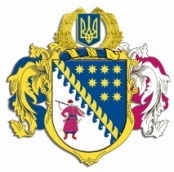 ДНІПРОПЕТРОВСЬКА ОБЛАСНА РАДАVІI СКЛИКАННЯПостійна комісія обласної ради з питань науки, освіти, сім’ї та молоді. Дніпро, пр. Поля, 2П Р О Т О К О Л   № 15засідання постійної комісії ради21листопада 2017 року14-00 годинаУсього членів комісії:		5 чол.Присутні:                   		5 чол.Відсутні:                     		0 чол.Присутні: Сиченко В.В., Дацько Т.Ф., Прохоренко В.А., Щокін В.П., Юнкевич О.О.Відсутні: немає.У роботі комісії взяли участь:ШЕБЕКО Т.І. – директор департаменту фінансів облдержадміністрації; ПОЛТОРАЦЬКИЙ О.В. – директор департаменту освіти і науки облдержадміністрації;СЛИВНА В.О. – виконуюча обов’язки директора департаменту соціального захисту населення облдержадміністрації;ЯЦУК В.М. – заступник начальника управління молоді і спорту облдержадміністрації;ЧЕРНЕТА С.Г. – заступник начальника служби у справах дітей облдержадміністрації;ОХОТА Н.В. – начальник відділу розвитку освітньої галузі управління з питань гуманітарної, соціально-культурної сфери та освіти виконавчого апарату обласної ради;ПАВЛІВ Р.Г. – начальник відділу комунальної власності, контролю та аудиту управління житлово-комунального господарства та комунальної власності виконавчого апарату обласної ради; МОГИЛА Ю.М. – помічник-консультант депутата обласної ради;ВАСИЛИНЕНКО В.М. – директор Навчально-методичного центру професійно-технічної освіти у Дніпропетровській області, голова Асоціації професійно-технічної освіти області;ПЕТКОВ В.З. – директор Дніпропетровського індустріально-педагогічного технікуму, голова ради директорів професійно-технічних навчальних закладів Дніпропетровської області;ЦИГАН В.В. – директор державного професійно-технічного навчального закладу „Західно-Дніпровський центр професійно-технічної освіти”;ЛОЗОВА О.Ю. – директор комунального закладу „Дитячий оздоровчий центр соціальної реабілітації санаторного типу „Перлина Придніпров’я” ДОР”;КРИВОГУЗ С.А. – директор комунального підприємства „Молодіжний центр Дніпропетровщини” ДОР”;КОВАЛЬОВА Л.П. – виконуюча обов’язки директора комунального закладу освіти „Дніпропетровський обласний медичний ліцей-інтернат „Дніпро”, депутат Дніпропетровської обласної ради;ЛОЗОВА Л.В. – виконуюча обов’язки директора комунального закладу освіти „Першотравенська загальноосвітня спеціальна школа-інтернат”ДОР”;БУГАЙЧУК Р.Я. – кандидат на посаду виконуючого обов’язки директора комунального закладу освіти „Жовтневий навчально-реабілітаційний центр з посиленим професійно-трудовим навчанням” ДОР”;ГАЛЕЦЬКИЙ Ю.С. – голова скаутського об’єднання Асоціація дніпровських скаутів „СКІФ”. Головував: голова постійної комісії Сиченко В.В. Порядок денний:1. Про порядок денний 11-ї сесії обласної ради VІІ скликання.2. Про план роботи постійної комісії обласної ради з питань науки, освіти, сім’ї та молоді та Дніпропетровської обласної ради VII скликання на 2018 рік.3. Про обласний бюджет на 2018 рік.4. Про внесення змін до рішення обласної ради від 03 лютого2012 року № 239-11/VІ „Про регіональну цільову соціальну програму „Молодь Дніпропетровщини” на 2012 – 2021 роки” (зі змінами).5. Про внесення змін до рішення обласної ради від 21 жовтня 2015 року № 683-34/VI „Про Програму захисту прав дітей та розвитку сімейних форм виховання у Дніпропетровській області на 2016 – 2020 роки” (зі змінами).6. Про внесення змін до рішення обласної ради від 21 грудня 2012 року № 389-17/VI „Про регіональну цільову соціальну програму „Освіта Дніпропетровщини до 2018 року” (зі змінами).7. Про реформування професійно-технічних навчальних закладів області.8. Про роботу та перспективи розвитку комунального закладу „Дитячий оздоровчий центр соціальної реабілітації „Перлина Придніпров’я” Дніпропетровської обласної ради”.9. Про роботу КП „Молодіжний центр Дніпропетровщини” Дніпропетровської обласної ради” у 2017 році та планування діяльності на 2018 рік.		10. Про трудові відносини з керівниками обласних комунальних закладів та установ освіти, що належать до спільної власності територіальних громад сіл, селищ, міст Дніпропетровської області.11. Різне:про реалізацію пунктів 20 – 21 рішення обласної ради від 11 жовтня                          2017 року № 255-10/VIІ „Про деякі питання управління майном, що належить до спільної власності територіальних громад сіл, селищ, міст Дніпропетровської області”;про розгляд звернення голови облдержадміністрації від 13 листопада                   2017 року вх. № 9171/0/1-17;про створення на Дніпропетровщині дитячо-молодіжного наметового табору.СЛУХАЛИ: 1. Про порядок денний 11-ї сесії обласної ради                               VІІ скликання.Інформація: Сиченка В.В. ВИРІШИЛИ: 1. Інформацію голови постійної комісії обласної ради з питань науки, освіти, сім’ї та молоді Сиченка В.В. щодо порядку денного 11-ї сесії обласної ради VІІ скликання взяти до відома.Результати голосування:СЛУХАЛИ: 2. Про план роботи постійної комісії обласної ради з питань науки, освіти, сім’ї та молоді та Дніпропетровської обласної ради   VII скликання на 2018 рік.Інформація: Сиченка В.В. ВИРІШИЛИ: 1. Інформацію голови постійної комісії обласної ради з питань науки, освіти, сім’ї та молоді Сиченка В.В. щодо плану роботи постійної комісії обласної ради з питань науки, освіти, сім’ї та молоді та Дніпропетровської обласної ради VII скликання на 2018 рік взяти до відома.2. Підтримати за основу план роботи постійної комісії обласної ради з питань науки, освіти, сім’ї та молоді.3. Підтримати проект рішення обласної ради „Про план роботи Дніпропетровської обласної ради VII скликання на 2018 рік”.Результати голосування:СЛУХАЛИ: 3. Про обласний бюджет на 2018 рік.Інформація: Сиченка В.В. Виступила: Шебеко Т.І.ВИРІШИЛИ: 1. Інформацію голови постійної комісії обласної ради з питань науки, освіти, сім’ї та молоді Сиченка В.В. щодо обласного бюджету на 2018 рік взяти до відома.2. Підтримати проект рішення обласної ради „Про обласний бюджет на 2018 рік”.Результати голосування:СЛУХАЛИ: 4. Про внесення змін до рішення обласної ради від                   03 лютого 2012 року № 239-11/VІ „Про регіональну цільову соціальну програму „Молодь Дніпропетровщини” на 2012 – 2021 роки” (зі змінами).Інформація: Сиченка В.В. Виступили: Яцук В.М., Дацько Т.Ф., Щокін В.П.ВИРІШИЛИ: 1. Інформацію голови постійної комісії обласної ради з питань науки, освіти, сім’ї та молоді Сиченка В.В. щодо внесення змін до рішення обласної ради від 03 лютого 2012 року № 239-11/VІ „Про регіональну цільову соціальну програму „Молодь Дніпропетровщини” на 2012 – 2021 роки” (зі змінами) взяти до відома.2. Рекомендувати управлінню молоді і спорту облдержадміністрації доопрацювати та надати для вивчення членам постійної комісії порівняльно-аналітичні матеріали щодо внесення змін до рішення обласної ради від                             03 лютого2012 року № 239-11/VІ „Про регіональну цільову соціальну програму „Молодь Дніпропетровщини” на 2012 – 2021 роки” (зі змінами) до 28 листопада 2017 року.Результати голосування:СЛУХАЛИ: 5. Про внесення змін до рішення обласної ради від                         21 жовтня 2015 року № 683-34/VI „Про Програму захисту прав дітей та розвитку сімейних форм виховання у Дніпропетровській області на 2016 – 2020 роки” (зі змінами).Інформація: Сиченка В.В. Виступили: Чернета С.Г., Сливна В.О., Дацько Т.Ф.ВИРІШИЛИ: 1. Інформацію голови постійної комісії обласної ради з питань науки, освіти, сім’ї та молоді Сиченка В.В. щодо внесення змін до рішення обласної ради від 21 жовтня 2015 року № 683-34/VI „Про Програму захисту прав дітей та розвитку сімейних форм виховання у Дніпропетровській області на 2016 –                 2020 роки” (зі змінами) взяти до відома.2. Рекомендувати обласній раді затвердити проект рішення про внесення змін до рішення обласної ради від 21 жовтня 2015 року № 683-34/VI „Про Програму захисту прав дітей та розвитку сімейних форм виховання у Дніпропетровській області на 2016 – 2020 роки” (зі змінами).Результати голосування:СЛУХАЛИ: 6. Про внесення змін до рішення обласної ради від               21 грудня 2012 року № 389-17/VI „Про регіональну цільову соціальну програму „Освіта Дніпропетровщини до 2018 року” (зі змінами).Інформація: Сиченка В.В. Виступили: Полторацький О.В., Дацько Т.Ф.ВИРІШИЛИ: 1. Інформацію голови постійної комісії обласної ради з питань науки, освіти, сім’ї та молоді Сиченка В.В. щодо внесення змін до рішення обласної ради від 21 грудня 2012 року № 389-17/VI „Про регіональну цільову соціальну програму „Освіта Дніпропетровщини до 2018 року” (зі змінами) взяти до відома.2. Рекомендувати департаменту освіти і науки облдержадміністрації доопрацюватита надати для вивчення членам постійної комісії матеріали з переліком заходів щодо внесення змін до рішення обласної ради від 21 грудня 2012 року № 389-17/VI „Про регіональну цільову соціальну програму „Освіта Дніпропетровщини до 2018 року” (зі змінами)до 28 листопада 2017 року.Результати голосування:СЛУХАЛИ: 7. Про реформування професійно-технічних навчальних закладів області.Інформація: Сиченка В.В. Виступили: Василиненко В.М., Петков В.З., Циган В.В., Щокін В.П. ВИРІШИЛИ: 1. Інформацію голови постійної комісії обласної ради з питань науки, освіти, сім’ї та молоді Сиченка В.В. щодо реформування професійно-технічних навчальних закладів області взяти до відома.2. Звернутися до голови обласної ради з пропозицією винести на розгляд сесії питання „Про звернення до Прем’єр-міністра України і Голови Верховної Ради України щодо урегулювання питання стосовно управління закладами професійно-технічної освіти області та їх фінансування” (додається).Результати голосування:СЛУХАЛИ: 8. Про роботу та перспективи розвитку комунального закладу „Дитячий оздоровчий центр соціальної реабілітації „Перлина Придніпров’я” Дніпропетровської обласної ради”.Інформація: Сиченка В.В. Виступили: Лозова О.Ю. ВИРІШИЛИ: 1. Інформацію голови постійної комісії обласної ради з питань науки, освіти, сім’ї та молоді Сиченка В.В. щодо роботи та перспектив розвитку комунального закладу „Дитячий оздоровчий центр соціальної реабілітації „Перлина Придніпров’я” Дніпропетровської обласної ради” взяти до відома.2. Рекомендувати департаменту освіти і науки облдержадміністрації надати пропозиції щодо виділення додаткового фінансування для Центру для будівництва нового корпусу зі спортивною залою, встановлення навісів проти сонця.Результати голосування:СЛУХАЛИ: 9. Про роботу центру КП „Молодіжний центр Дніпропетровщини” Дніпропетровської обласної ради” у 2017 році та планування діяльності на 2018 рік.Інформація: Сиченка В.В. Виступили: Кривогуз С.А., Щокін В.П.ВИРІШИЛИ: 1. Інформацію голови постійної комісії обласної ради з питань науки, освіти, сім’ї та молоді Сиченка В.В. щодо роботи центру КП „Молодіжний центр Дніпропетровщини” Дніпропетровської обласної ради” у 2017 році та планування діяльності на 2018 рік взяти до відома.2. Рекомендувати КП „Молодіжний центр Дніпропетровщини” Дніпропетровської обласної ради” звернути увагу на більш активне залучення молоді з міст та районів області до реалізації своїх програм, проектів, заходів тощо.   Результати голосування:СЛУХАЛИ: 10. Про трудові відносини з керівниками обласних комунальних закладів та установ освіти, окремих підприємств, що належать до спільної власності територіальних громад сіл, селищ, міст Дніпропетровської області.Інформація: Сиченка В.В. Виступили: Полторацький О.В., Лозова О.Ю., Кривогуз С.А.,                  Ковальова Л.П., Лозова Л.В., Бугайчук Р.М.ВИРІШИЛИ: 1. Інформацію голови постійної комісії обласної ради з питань науки, освіти, сім’ї та молоді Сиченка В.В. щодо трудових відносин з керівниками обласних комунальних закладів та установ освіти, окремих підприємств, що належать до спільної власності територіальних громад сіл, селищ, міст Дніпропетровської області взяти до відома.2. Рекомендувати обласній раді розглянути питання про призначення керівників обласних комунальних закладів та установ освіти, підприємств з укладанням контракту з таким терміном: ЛОЗОВА О.Ю. – на посаду директора комунального закладу „Дитячий оздоровчий центр соціальної реабілітації санаторного типу „Перлина Придніпров’я”ДОР” на три роки;КРИВОГУЗ С.А. – на посаду директора комунального підприємства „Молодіжний центр Дніпропетровщини” ДОР” на три роки;КОВАЛЬОВА Л.П. – на посаду директора комунального закладу освіти „Дніпропетровський обласний медичний ліцей-інтернат „Дніпро” на три роки;ЛОЗОВА Л.В. – на посаду директора комунального закладу освіти „Першотравенська загальноосвітня спеціальна школа-інтернат” ДОР” на один рік.3. Рекомендувати голові обласної ради призначити БУГАЙЧУКА Р.Я. на посаду виконуючого обов’язки директора комунального закладу освіти „Жовтневий навчально-реабілітаційний центр з посиленим професійно-трудовим навчанням” ДОР”.Результати голосування:СЛУХАЛИ: 11.1. Про реалізацію пунктів 20 – 21 рішення обласної ради від 11 жовтня 2017 року № 255-10/VIІ „Про деякі питання управління майном, що належить до спільної власності територіальних громад сіл, селищ, міст Дніпропетровської області”.Інформація: Сиченка В.В. Виступили: Павлів Р.Г., Полторацький О.В.ВИРІШИЛИ: 1. Інформацію голови постійної комісії обласної ради з питань науки, освіти, сім’ї та молоді Сиченка В.В. щодо реалізації пунктів 20 – 21 рішення обласної ради від 11 жовтня 2017 року № 255-10/VIІ „Про деякі питання управління майном, що належить до спільної власності територіальних громад сіл, селищ, міст Дніпропетровської області” взяти до відома.2. Рекомендувати департаменту освіти і науки облдержадміністрації відпрацювати порушене питання з комунальним вищим навчальним закладом „Жовтоводський педагогічний коледж” ДОР” та державним професійно-технічним навчальним закладом „Західно-Дніпровський професійно-технічної освіти” з метою уточнення переліку майна, що передається в їх оперативне управління з оперативного управління комунального вищого навчального закладу „Інститут підприємництва „Стратегія” ДОР”.Результати голосування:СЛУХАЛИ: 11.2. Про розгляд звернення голови облдержадміністрації від 13 листопада 2017 року вх. № 9171/0/1-17.Інформація: Сиченка В.В. Виступили: Полторацький О.В., Дацько Т.Ф.ВИРІШИЛИ: 1. Інформацію, що міститься у листі облдержадміністрації від 13 листопада 2017 року вх. № 9171/0/1-17 взяти до відома та подальшого вивчення.Результати голосування:СЛУХАЛИ: 11.3. Про створення на Дніпропетровщині дитячо-молодіжного наметового табору.Інформація: Сиченка В.В. Виступили: Галецький Ю.С., Кривогуз С.А., Яцук В.М.ВИРІШИЛИ: 1. Інформацію голови постійної комісії обласної ради з питань науки, освіти, сім’ї та молоді Сиченка В.В. щодо створення на Дніпропетровщині дитячо-молодіжного наметового табору (відповідно до листа скаутського об’єднання Асоціація дніпровських скаутів „СКІФ” від 14 жовтня 2017 року                 вх. № 9245/0/1-17) взяти до відома.2. Рекомендувати управлінню молоді і спорту облдержадміністрації та КП „Молодіжний центр Дніпропетровщини” ДОР” опрацювати порушене питання відповідно до вимог чинного законодавства та надати за результатами розгляду відповідні пропозиції постійній комісії.  Результати голосування:Голова постійної комісії						В.В. СИЧЕНКОСекретар комісії 							В.А. ПРОХОРЕНКОза– 5проти	– 0утримались– 0усього– 5за– 5проти	– 0утримались– 0усього– 5за– 5проти	– 0утримались– 0усього– 5за– 5проти	– 0утримались– 0усього– 5за– 5проти	– 0утримались– 0усього– 5за– 5проти	– 0утримались– 0усього– 5за– 5проти	– 0утримались– 0усього– 5за– 5проти	– 0утримались– 0усього– 5за– 5проти	– 0утримались– 0усього– 5за– 5проти– 0утримались– 0усього– 5за– 5проти	– 0утримались– 0усього– 5за– 5проти	– 0утримались– 0усього– 5за– 5проти	– 0утримались– 0усього– 5